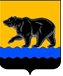 ГЛАВА ГОРОДА НЕФТЕЮГАНСКА постановление18.05.2017 											      № 33г.НефтеюганскО награжденииВ соответствии с Положением о наградах и почётном звании муниципального образования город Нефтеюганск, утвержденным решением Думы города Нефтеюганска от 31.10.2016 № 30-VI, представленными ходатайствами  директора департамента образования и молодежной политики администрации города Нефтеюганска Т.М.Мостовщиковой от 12.05.2017                     № 10-17-2682/17 и от 10.05.2017 № 10-17-2638/17, директора  муниципального бюджетного общеобразовательного учреждения «Средняя общеобразовательная кадетская школа № 4» Л.И.Степкиной от 12.05.2017 
№ 651 постановляю:1.Наградить:1.1.Почетной грамотой главы города Нефтеюганска:1.1.1.за высокое профессиональное мастерство и качественную подготовку участников к региональному этапу Всероссийского конкурса профессионального мастерства в сфере образования Ханты-Мансийского автономного округа – Югры «Педагог года Югры - 2017»:1.2.Благодарственным письмом главы города Нефтеюганска:1.2.1.за безупречную работу, профессиональную и качественную подготовку участников к региональному этапу Всероссийского конкурса профессионального мастерства в сфере образования Ханты-Мансийского автономного округа – Югры «Педагог года Югры - 2017»:1.2.2.за безупречную работу, значительный вклад в области образования и победу в номинации «Учитель года ХМАО - Югры - 2017» регионального этапа Всероссийского конкурса профессионального мастерства в сфере образования Ханты-Мансийского автономного округа – Югры «Педагог года Югры - 2017»:1.2.3.за безупречную работу и достигнутые успехи в труде: 2.Вручить лицам, указанным в пункте 1 настоящего постановления, подарочно-сувенирную продукцию согласно приложению.3.Директору департамента по делам администрации города М.Г.Виеру разместить постановление на официальном сайте органов местного самоуправления города Нефтеюганска в сети Интернет.4.Контроль исполнения постановления оставляю за собой.Глава города Нефтеюганска 			                                          С.Ю.ДегтяревПриложение к постановлениюглавы города от 18.05.2017 № 33Подарочно-сувенирная продукцияАбакумову Евгению Борисовну-начальника отдела развития образования, информационно-методического обеспечения и воспитательной работы департамента образования и молодежной политики администрации города Нефтеюганска.Павленко Ольгу Сергеевну-главного специалиста отдела развития образования, информационно-методического обеспечения и воспитательной работы департамента образования и молодежной политики администрации города Нефтеюганска;Шевчук Светлану Борисовну-заместителя директора муниципального бюджетного общеобразовательного учреждения «Средняя общеобразовательная кадетская  школа № 4»;Стригина Владимира Олеговича-учителя истории и обществознания муниципального бюджетного общеобразовательного учреждения «Средняя общеобразовательная кадетская школа № 4»;Румак Любовь Викторовну-специалиста – эксперта отдела общего образования, инспектирования и оценки качества образования департамента образования и молодежной политики администрации города Нефтеюганска.№ п/пНаименованиеКоличество (штук)Багетная рамка для благодарственных писем администрации города Нефтеюганска1